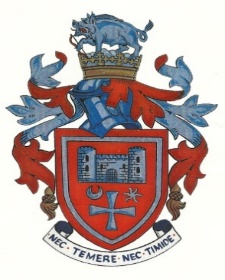 BARNARD CASTLE GOLF CLUBMEMBERSHIP TERMS AND CONDITIONSOur termsThese termsKey terms used.  In these terms whenever the following words and phrases appear, they will have the following meaning unless the context requires otherwise:Annual Renewal Date: means 01 April each year.Club: means Barnard Castle Golf Club, Harmire Road, Barnard Castle, DL12 8QNClub Rules: means our General Club Rules (as amended from time to time) available at www.barnardcastlegolfclub.orgMembership:  means your enrolment in the club upon the acceptance of your membership application with us.Membership Application:  means the application form to be completed by you as provided by us for the membership.Membership Term:  means the period of your membership commencing on the start date.Membership Year:  means any consecutive 12-month period of membership commencing on 01 April and expiring on 31 March.Start Date:  Has the meaning prescribed to it in clause 5.1We/Us/Our:  means Barnard Castle Golf ClubYou/Your:  means the person named in the membership application who applies for the membership.What these terms cover:  These are the terms and conditions which will govern yourMembership with us.Why you should read them:  Please read these terms and conditions carefully before you submit your application to us.  These terms tell you who we are, how we will provide the membership to you, how you and we may change or end the contract, what to do if there is a problem and other important information.Contact Information2.1  How to contact us:  You can contact us by telephone – 01833638355 or by writing to us at         secretary@barnardcastlegolfclub.org or Barnard Castle Golf Club, Harmire Road, Barnard Castle,        DL12 8QN.2.2  How we may contact you:  If we must contact you, we will do so by telephone or by writing         you at the email address or postal address you have provided in your application.2.3  Writing includes emails.  When we use the term ‘writing’ or ‘written’ in these terms, this         includes emails.3.     Our contract with you and the membership3.1   How we will accept your membership application:  Our acceptance of your membership         application will take place when we tell you that we are able to provide you with the         membership.  We will also confirm to you in writing, at which point a contract will come into         existence between you and us.  We reserve the right not to offer membership of the club          without reason.  3.2  What happens once we accept your Membership Application:  Following acceptance of your         Membership Application in accordance with clause 3.1, we will issue with a bag tag and        Membership Pack.BARNARD CASTLE GOLF CLUBMEMBERSHIP TERMS AND CONDITIONS4.     Membership Term4.1  When your membership will commence:  Your membership will commence on the date notified         by us to you when accepting your membership application (start date).4.2  Duration of the Membership:  Your membership shall continue from the start date until the         next annual renewal date (unless we have received notice in accordance with clause 4.3) until         such time as the membership is terminated in accordance with these terms.4.3  Notice to Cancel Membership:  Please note you cannot, without reason, cancel your         membership during a membership year.  For the avoidance of doubt, you will be committed to        pay us for each membership year (and if the start date is anything other than 01         April, for such period between the start date and the first annual renewal date) that         your membership continues.  You may however provide us with at least 30 days written notice         prior to the expiry of the current membership year stating that you do not wish your         membership to renew.  Your membership will then terminate at the end of that membership         year.  4.4  Changes to the Membership Category:  We offer a range of membership categories as further         described on our website.  Subject to the terms of each membership category, you may request        to upgrade or change your membership with us at any time during the membership term.  We         have the right, at our discretion, to decline such a request.  Where we accept your request to         change category, we will notify you of the date that the change shall take effect and any change         to the membership fee as a result of the category change.   5.     Fees for the Membership5.1   Subscription Fee:  Where a subscription fee is payable, we will notify you of this prior to          accepting your membership and this fee must be paid by you when we accept your         membership application.  The subscription fee will be non-refundable after a 14-day cooling         off period of which any golf played will be deducted according to the applicable green fee.5.2   Membership Fee:  Membership fees are calculated in accordance with the membership          category you have purchased (as set out in the membership application).  Membership fees          must be paid in full for each year in advance of the start date or the annual renewal date of the         membership, or by monthly direct debit instalments.  Where the start date is any other than          01 April, your membership fee will be calculated on a pro-rata basis for the period          between the start date and the annual renewal date.  5.3   Direct Debit Payments:  If we are unable to collect the direct debit fee on the due date, you         should immediately pay us the applicable fee for that month.  If you do not do this, you accept         that we will resubmit the request for the payment due to us and you may be charged by your          bank for the resubmission request.5.4   No refunds if you do not attend the Club:  Please note we will not refund any membership fees         where you choose not to attend the club.  Membership fees must be paid to us for the          duration of the membership term regardless of whether you use the club or its facilities.5.5    Fixed Fees:  Membership fees shall be fixed for each membership year and we reserve the rightto amend the membership fees prior to the commencement of the next membership year. Communication of changes to membership fees will be made during the AGM.
BARNARD CASTLE GOLF CLUB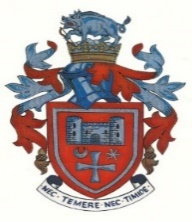 MEMBERSHIP TERMS AND CONDITIONS6.    Your right to suspend Membership6.1  Requesting a suspension:  You may apply in writing to the management committee via         secretary@barnardcastlegolfclub.org to suspend your membership due to:        a) serious illness or other certified medical reason.  In any event, you will need to provide            us with suitable medical evidence such as a doctors note confirming that you are unable to            use the club’s facilities and are unfit to play golf; or        b) loss of employment or redundancy.  In such circumstances you will need to provide us with             evidence that you cease to be employed and/or have been made redundant (such as a letter             from your employer confirming the redundancy).6.2  If we agree to the suspension:  If we agree to suspend your Membership due to any of the         reasons set out in clause 6.1, we will suspend your membership for a minimum period of 1         month and a maximum period of 3 months.  Suspension of your membership is at our           discretion.  During the suspended period, you will not be provided access to the golf course or        any benefits associated with the membership, and we will not charge you for the membership        fees (if you pay on a monthly basis).  If you have paid the membership fees in advance, we will        credit you with any amounts paid by you for the suspended period as soon as is reasonably        practical.  7.     Our rights to terminate your membership7.1   We may end the contract (terminate your membership) at any time by writing to you if:         a) you commit a serious breach of these terms or the Club Rules         b) you do not make payment to us when it is due         c) you provide us with details which you know are false when submitting your membership             application to us         d) your conduct, whether such conduct is the subject of a complaint by another member               or group of members is in our reasonable opinion, injurious to our character, name or               interests; or         e) you cause nuisance or annoyance to the other users of the club or any of our employees.7.2   If we end the contract in the situations set out in clause 8.1, we will not refund any money you         have paid in advance for the membership for the remainder of the membership year in which         the termination took place and, where you have not paid in advance, we will charge you the          costs we would have received had we not terminated the contract and the membership         continued for the remainder of the membership year.7.3    Where we terminate your membership under clause 8.1, you will lose all privileges and rights          that you may have otherwise received with the membership and your access to the use of the           club and/or its facilities as a member shall terminate immediately.  You will not be entitled to          claim for a refund in any fees paid in advance and you must promptly return any locker keys to          us.7.4    If we terminate the contract without reason:  We have the right to terminate your         membership without reason, upon providing you with 30 days written notice.  In such         circumstances, we will refund to you any amount paid by you to us for the membership or for         any period of the membership year that you will no longer be a member of the club.  Where          you have not paid in advance; we will not charge you for any period where you will cease to be         a member of the club.    BARNARD CASTLE GOLF CLUBMEMBERSHIP TERMS AND CONDITIONS8.    Rules of the Club8.1  These terms and club rules (as amended from time to time) govern the contract between you         and us.  You can find a copy of the current club rules by logging on to the members area of the          website or by asking a member of staff for a copy.8.2  You must adhere to all signs, notices and information intended for your safety and the safety of        others at the club.8.3  If you suffer an accident or injury whilst at the club premises or grounds, you must promptly        report details of the incident to a senior member of staff on duty.  We do not accept liability for       any accident or injury caused to you whilst at the club other than that which arises as a result of        our negligence.8.4  Should you find property that appears to be lost, this should be handed to a member of staff at        the club immediately.  We will keep lost property in our possession for a period of 3 months         after which we have the right to dispose of the property without notice.    9.    Our responsibility for loss or damage suffered by you9.1  You must take reasonable care when using the club facilities and the golf course (including         without limitation, checking the playing surface of the golf course to confirm that it is suitable        for you to use before commencing play). We are responsible for loss or damage you suffer as a         result of us failing to use reasonable care and skill in the case of any loss or damage that is         foreseeable. 9.2  Where you sustain a loss or damage as a result of us failing to comply with clause 9.1, you must        notify us of this in writing within 7 days of the alleged loss or damage occurring.  Such notice         must be sent to the administration office at:  secretary@barnardcastlegolfclub.org9.3  We do not exclude or limit in any way our liability to you where it would be unlawful to do so.          This includes liability for death or personal injury caused by our negligence or failure to take         reasonable care.  9.4  We do not accept liability for your cars (or other vehicles), the contents of such vehicles, or any        other property that you bring to the club.  all such items are brought to the club and its         premises at your own risk.  10.   How we may use your personal information10.1 We will use the personal information you provide to us to:         a) provide the membership to you; and         b) process your payment for the membership         You acknowledge that we are a data processor for the purposes of the Data Protection Act 1998         in respect of any of your personal information that we process.  10.2 Third Parties:  We will only give your personal information to third parties where the law either          Requires or allows us to do soBARNARD CASTLE GOLF CLUBMEMBERSHIP TERMS AND CONDITIONS11.   Other important terms11.1 We are not responsible for delays outside our control.  If our performance of the contract is         affected by an event outside our control then we will contact you as soon as possible to let you         know and will take steps to minimise the effects of the delay.  Provided we do this we will not          be liable for delays caused by the event but if there is a risk of substantial delay you may          contact us to end the contract and receive a refund for the period where you do not have         access to the club.11.2 This contract is between you and us.  No other person shall have the right to enforce any of its          terms.11.3 If we delay enforcing this contract, we can still enforce it later.  If we do not insist immediately         that you do anything required of you under these terms this does not prevent us from taking          steps later.  For example, if you miss a payment and we do not chase you but continue          to provide access to the club, we can still require you to make payment later.11.4 Which laws apply to this contract and where you may bring legal proceedings:         These terms are governed by English law, and you can bring legal proceedings in respect of the          Membership in the English courts.